Prihláška na pretek v zimnom plávaní.Prehlásenie vedúceho klubu/združeniaPrehlasujem, že menovaní súťažiaci preukázali pri  tréningoch otužileckú a plaveckúvýkonnosť, primeranú k nárokom trate a disciplíny, na ktorú sú prihlasovaní.	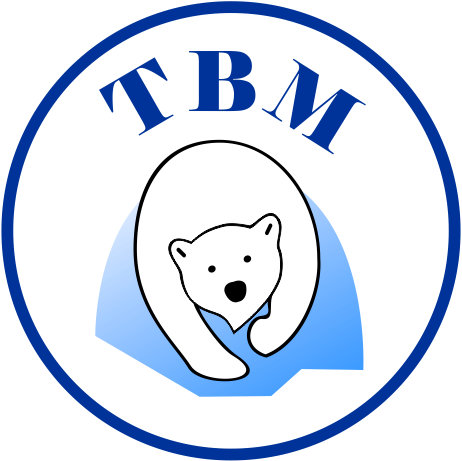 6. ročník Celoslovenský zraz otužilcovDolné Dubové18.11.2018Klub / združenie:Meno a PriezviskoDátum narodeniaKategória do 50, od 50 TraťPodpisMeno a priezvisko vedúceho klubu/združeniaDňa:Podpis vedúceho klubu/združenia: